BOOKING FORM TRAVEL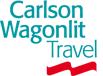 TRAIN TICKET DATAHOTEL RESERVATION DATACAR RENTAL DATAName/Surname TravelerName/Surname TravelerName/Surname TravelerName/Surname TravelerName/Surname TravelerPh. - Ph. - Ph. - Ph. - AllocateAllocateDaniel MagliettaDaniel MagliettaDaniel MagliettaDaniel MagliettaDaniel MagliettaDemoDemoRequested by:Requested by:Requested by:Requested by:Requested by:Ph.FaxFaxe-mail:e-mail:e-mail:Daniel MAgliettaDaniel MAgliettaDaniel MAgliettaDaniel MAgliettaDaniel MAglietta006591273560travel@hackingteam.ittravel@hackingteam.ittravel@hackingteam.itDelivery Date:Delivery Date:Delivery Date:Delivery Date:Delivery Date:ToToToToToTo17/04/201517/04/201517/04/201517/04/201517/04/2015HT Srl – Via della Moscova, 13 – 20121 MilanoHT Srl – Via della Moscova, 13 – 20121 MilanoHT Srl – Via della Moscova, 13 – 20121 MilanoHT Srl – Via della Moscova, 13 – 20121 MilanoHT Srl – Via della Moscova, 13 – 20121 MilanoHT Srl – Via della Moscova, 13 – 20121 MilanoFLIGHT TICKET DATAFLIGHT TICKET DATADeparture DateFrom / ToFrom / ToAirline and Flight NumberAirline and Flight NumberAirline and Flight NumberDeparture timeRequestedDeparture timeRequestedDeparture timeRequestedArrival Time Requested27/04/2015Singapore / Tokyo (Haneda)Singapore / Tokyo (Haneda)ANAANAANA10.5010.5010.5019.0029/04/2015Tokyo (Haneda) / SingaporeTokyo (Haneda) / SingaporeANAANAANA11.0511.0511.0517.20Please specify travel details to considered in booking your flight (e.g. Destination airport, time of departure “not before …” or “not later than….” Please specify travel details to considered in booking your flight (e.g. Destination airport, time of departure “not before …” or “not later than….” Please specify travel details to considered in booking your flight (e.g. Destination airport, time of departure “not before …” or “not later than….” Please specify travel details to considered in booking your flight (e.g. Destination airport, time of departure “not before …” or “not later than….” Please specify travel details to considered in booking your flight (e.g. Destination airport, time of departure “not before …” or “not later than….” Please specify travel details to considered in booking your flight (e.g. Destination airport, time of departure “not before …” or “not later than….” Please specify travel details to considered in booking your flight (e.g. Destination airport, time of departure “not before …” or “not later than….” Please specify travel details to considered in booking your flight (e.g. Destination airport, time of departure “not before …” or “not later than….” Please specify travel details to considered in booking your flight (e.g. Destination airport, time of departure “not before …” or “not later than….” Please specify travel details to considered in booking your flight (e.g. Destination airport, time of departure “not before …” or “not later than….” Departure DateFrom/ToClass TypeTrain NumberDeparture TimeArrival TimeCityCheck-inCheck-outRoom TypeHotel ANA Intercontinental27 April29 AprilMeeting RoomNoPick-up (from Airport to hotel)No Pick-up (from hotel to Airport)No Pick-Up Drop-Off DriverCar TypeDate Requested by                           Antonella CapaldoDateApproved by